POMPA CENTRIFUGA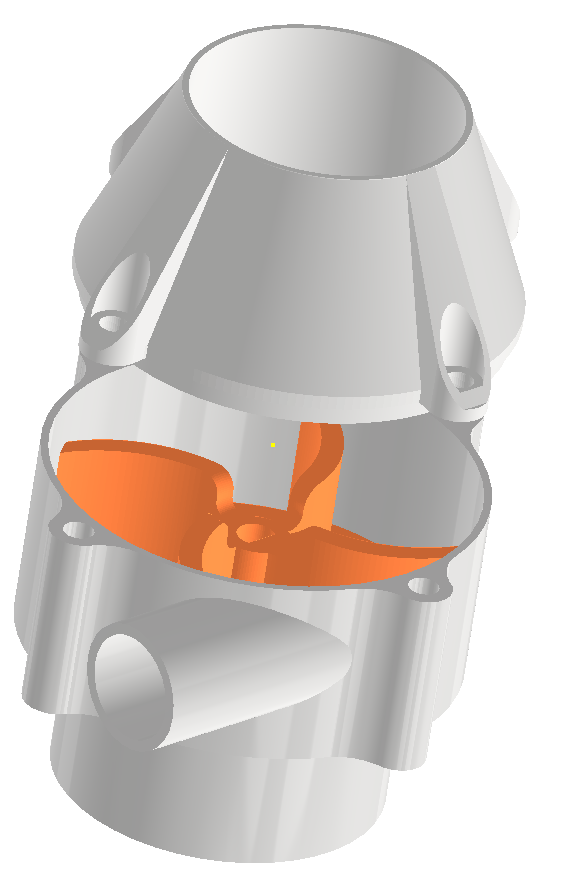 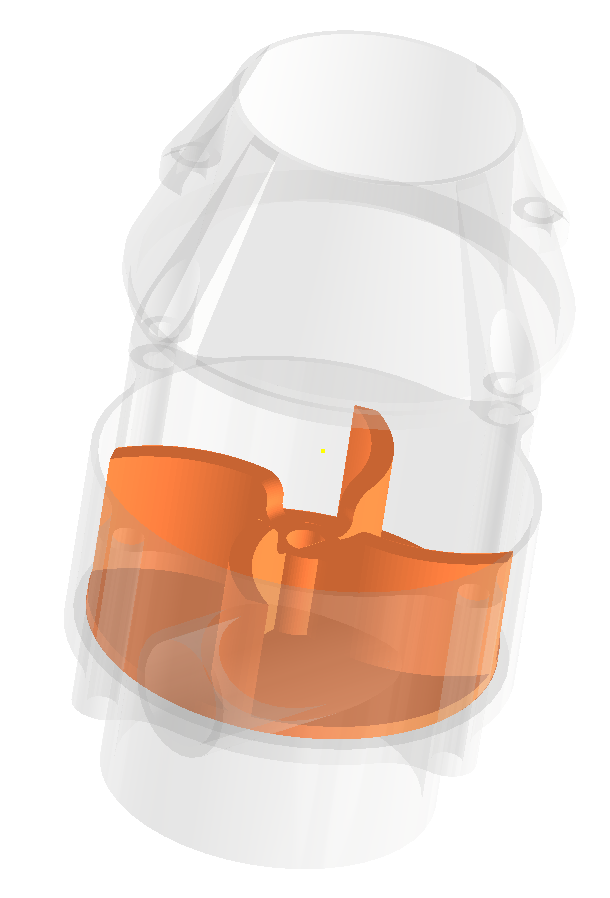 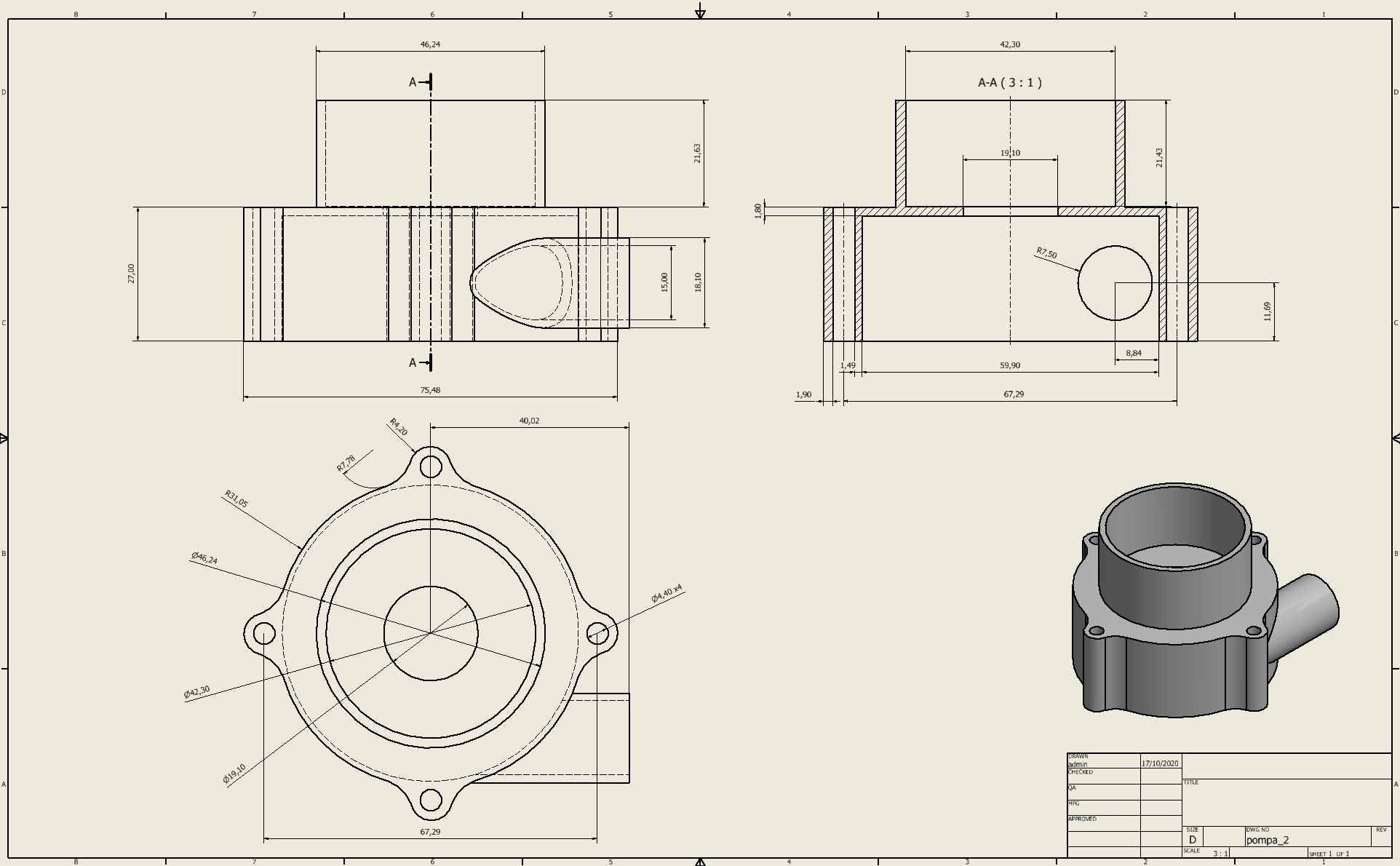 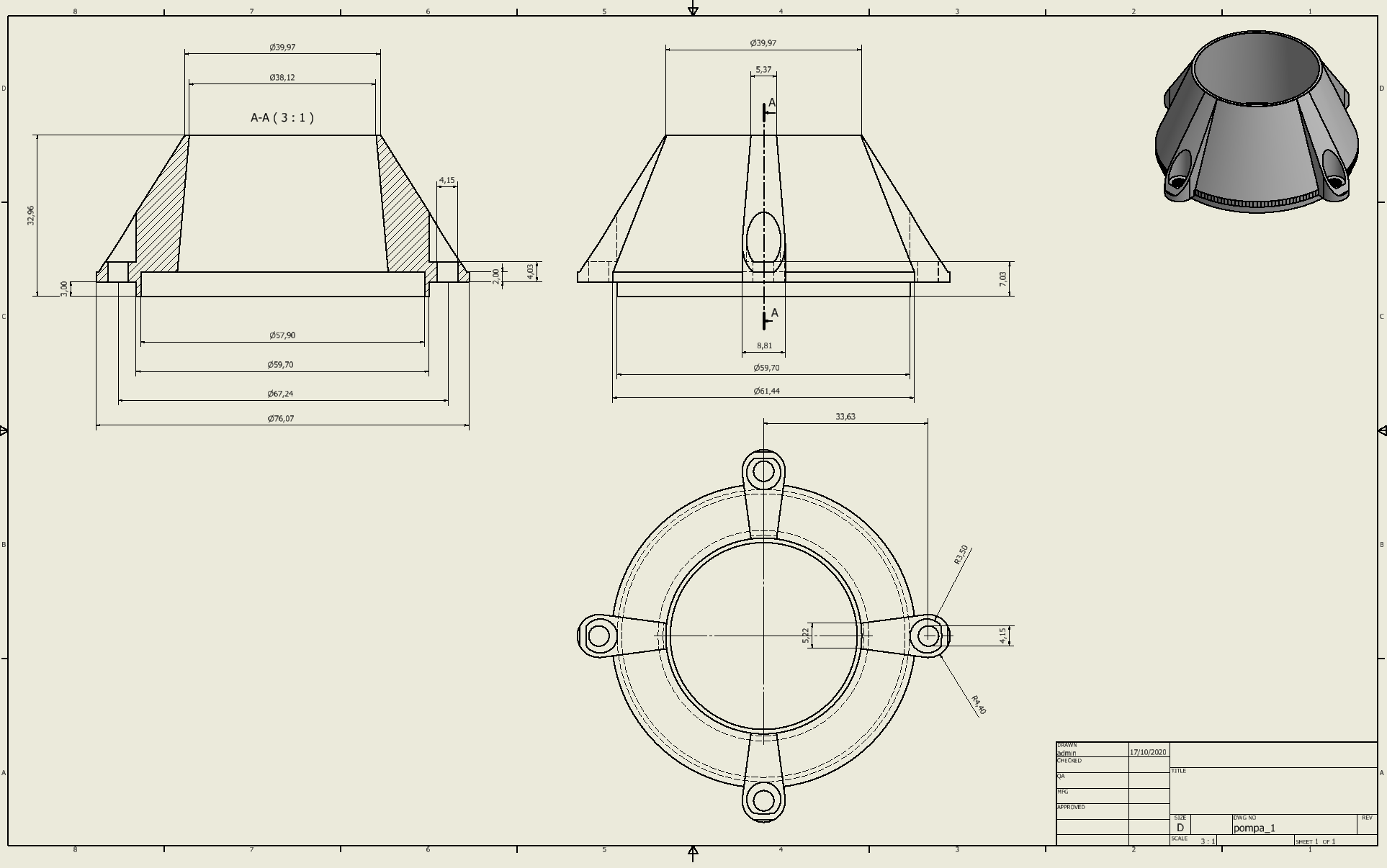 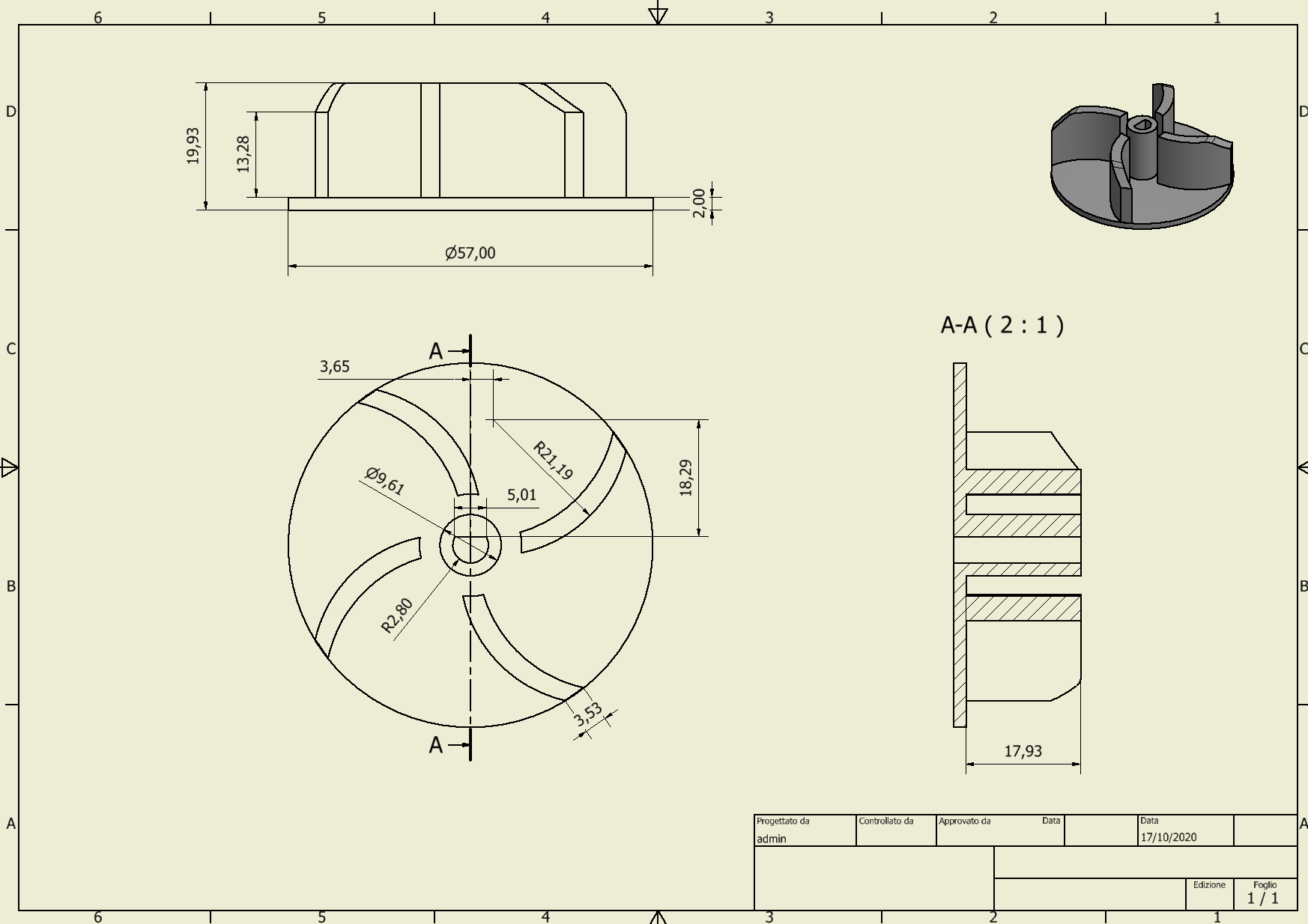 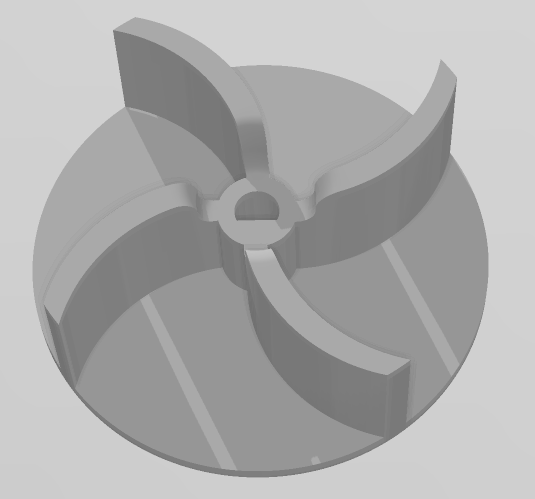 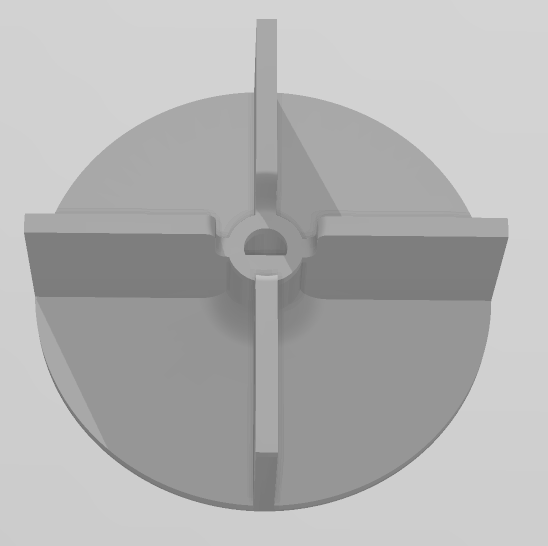 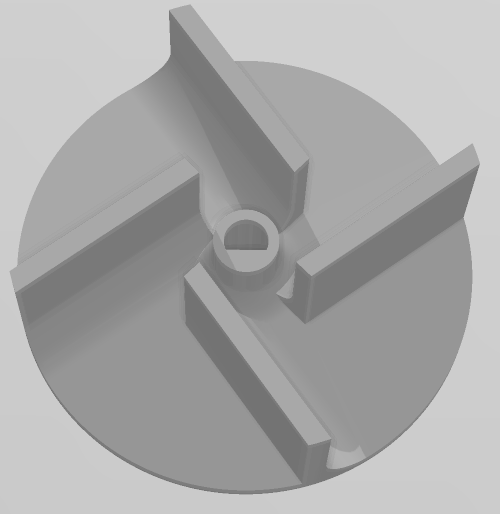 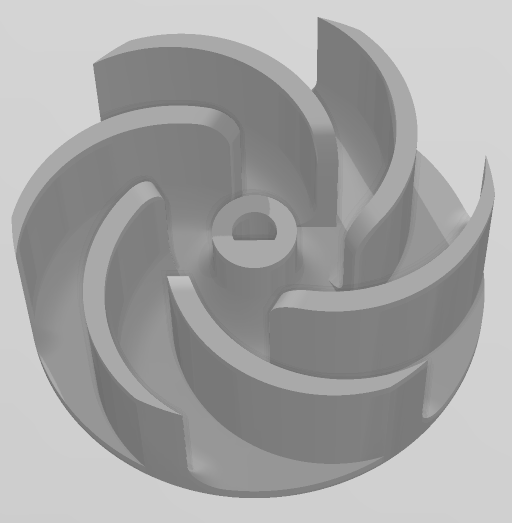 